								 Příloha 1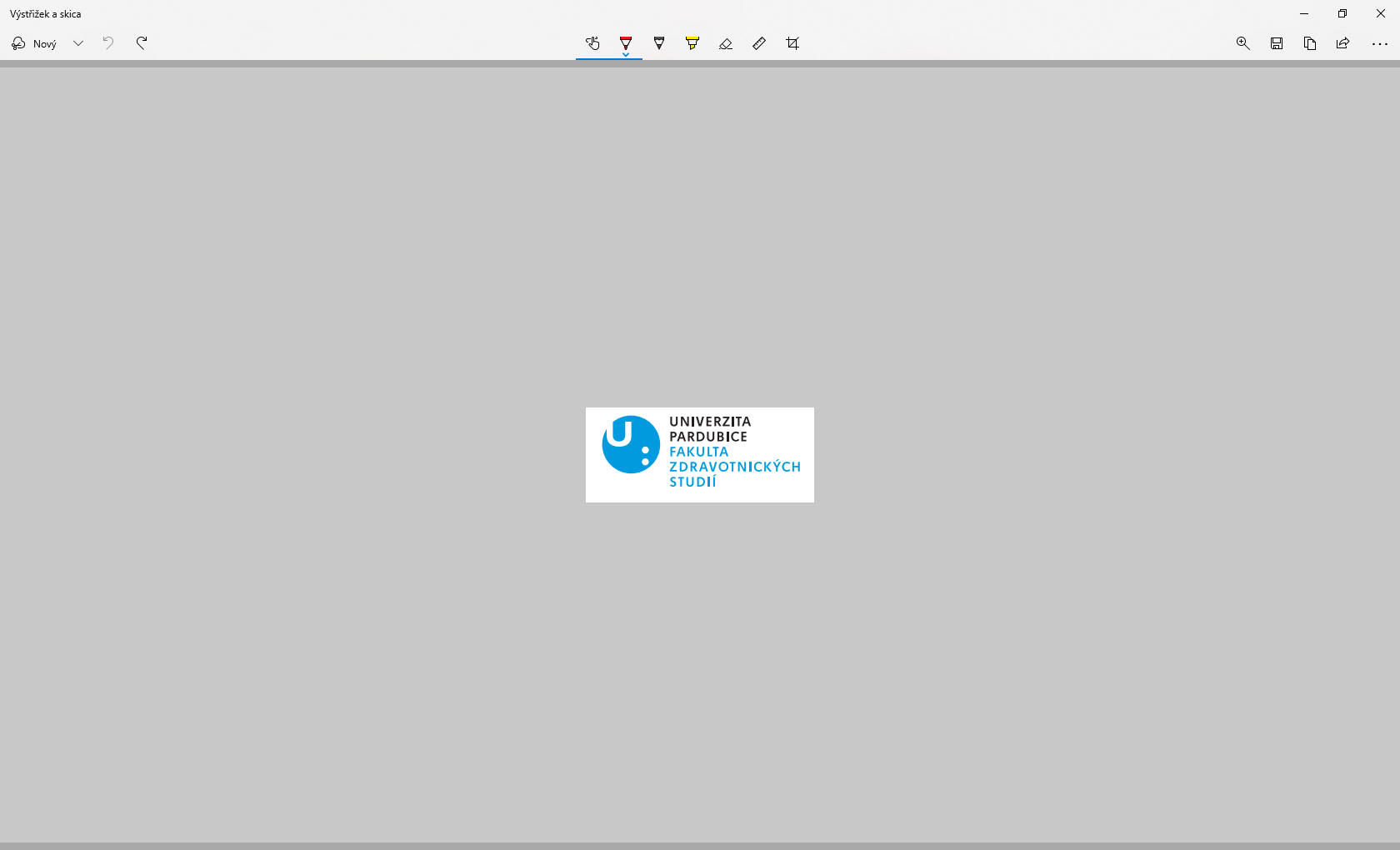 Potvrzení o zdravotní způsobilosti ke studiu a k výkonu povolání nelékařského zdravotnického pracovníka1)Uchazeč/kaStudijní program: Všeobecné ošetřovatelství	 Radiologická asistence	         Porodní asistence	 Zdravotnické záchranářství	 Zdravotně sociální péčeJméno a příjmení:		 .Datum narození:		 .Adresa trvalého pobytu:	 Poskytovatel zdravotnických služebNázev zařízení: 		Adresa: 			Kontakt:			Potvrzuji, že posuzovaná osoba je zdravotně způsobilá k výkonu povolání nelékařského zdravotnického pracovníka v souladu s vyhláškou č. 271/2012 Sb. bez omezení, a že je zdravotně způsobilá pro absolvování vysokoškolského studia ve výše označeném studijním programu na Fakultě zdravotnických studií Univerzity Pardubice, a to včetně nároků na provádění všech praktických výkonů v průběhu odborné praxe a praktické výuky (např. vyšetření a ošetření klienta/ky, manipulace s klientem/kou, komunikace s klientem/kou atd.).Číslo posudku: 				Klikněte sem a doplňte text.Datum vydání lékařského posudku2): 	 Jméno, příjmení, razítko a podpis lékaře1) Posuzujícím lékařem je lékař se způsobilostí v oboru všeobecné praktické lékařství nebo v oboru praktické lékařství pro děti a dorost.2) Datum vydání lékařského posudku nesmí být k datu zápisu do studia starší 12 měsíců.